APPLICATION FOR A MUSIC OR SPORTS SCHOLARSHIP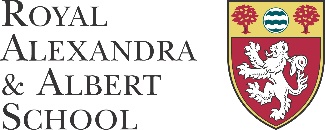 APPLICATION FOR A MUSIC OR SPORTS SCHOLARSHIPAPPLICATION FOR A MUSIC OR SPORTS SCHOLARSHIPAPPLICATION FOR A MUSIC OR SPORTS SCHOLARSHIPApplicant DetailsApplicant DetailsApplicant DetailsApplicant DetailsNameDate of BirthGenderCurrent Year GroupAre you a current pupil?             Yes                      No             Yes                      No             Yes                      NoParent DetailsParent DetailsParent DetailsParent DetailsNameEmailPhone NumberScholarship DetailsScholarship DetailsScholarship DetailsPlease note you can only apply for one scholarship. When deciding on which scholarship to apply for, we advise families to choose the area that is their child’s strongest. If awarded a scholarship, your child will have additional commitments as a music or sports scholar – it is important that they enjoy the instrument or sport that they will be applying for.Please note you can only apply for one scholarship. When deciding on which scholarship to apply for, we advise families to choose the area that is their child’s strongest. If awarded a scholarship, your child will have additional commitments as a music or sports scholar – it is important that they enjoy the instrument or sport that they will be applying for.Please note you can only apply for one scholarship. When deciding on which scholarship to apply for, we advise families to choose the area that is their child’s strongest. If awarded a scholarship, your child will have additional commitments as a music or sports scholar – it is important that they enjoy the instrument or sport that they will be applying for.Are you applying for a Music or Sports Scholarship?              Sports Scholarship                               Music Scholarship              Sports Scholarship                               Music ScholarshipMusic Scholarships – complete as applicableMusic Scholarships – complete as applicableMusic Scholarships – complete as applicableScholarships are offered for all orchestral instruments, piano and voice. Entry Criteria: Grade 3 first study for Year 7 applicants & Grade 5 first study for Year 9 and Year 12 applicants. Full details of entry criteria and required supporting evidence to submit with this application can be found on the school website.Scholarships are offered for all orchestral instruments, piano and voice. Entry Criteria: Grade 3 first study for Year 7 applicants & Grade 5 first study for Year 9 and Year 12 applicants. Full details of entry criteria and required supporting evidence to submit with this application can be found on the school website.Scholarships are offered for all orchestral instruments, piano and voice. Entry Criteria: Grade 3 first study for Year 7 applicants & Grade 5 first study for Year 9 and Year 12 applicants. Full details of entry criteria and required supporting evidence to submit with this application can be found on the school website.What is your first instrument? Grade:What is your second instrument? (optional)Grade:Sports Scholarship – complete as applicable Sports Scholarship – complete as applicable Sports Scholarship – complete as applicable Applications can be submitted for the following sports:Boys – Rugby, Football, Cricket, Swimming | Girls – Netball, Football, Rugby, Cricket, SwimmingWe would consider ‘all-rounders’ with good levels of competence in more than one sport. Full details of entry criteria and required supporting evidence to submit with this application can be found on the school website. Applications can be submitted for the following sports:Boys – Rugby, Football, Cricket, Swimming | Girls – Netball, Football, Rugby, Cricket, SwimmingWe would consider ‘all-rounders’ with good levels of competence in more than one sport. Full details of entry criteria and required supporting evidence to submit with this application can be found on the school website. Applications can be submitted for the following sports:Boys – Rugby, Football, Cricket, Swimming | Girls – Netball, Football, Rugby, Cricket, SwimmingWe would consider ‘all-rounders’ with good levels of competence in more than one sport. Full details of entry criteria and required supporting evidence to submit with this application can be found on the school website. What is your main sport?Do you have another sport of interest? (optional)  